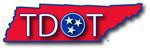 COLD WEATHER PAVING AND COMPACTION PLANProvide a detailed written justification including the target temperature to pave, mitigation criteria addressing compaction and tack coat practices, options considered, and benefit to the public.  Additional data curves will be required when temperatures, wind, and other variables change.  The proposed plan shall be representative of the conditions present while paving. Provide compaction cooling curves estimating the time available for compaction (TAC). PaveCool software is available for such calculations at:http://www.dot.state.mn.us/app/pavecool/Note: Select Options->Start/Stop Temperatures and set the Stop Rolling Temperature to 180 F for PG64-22, 220 F for PG70-22 and 235 F for PG 76-22.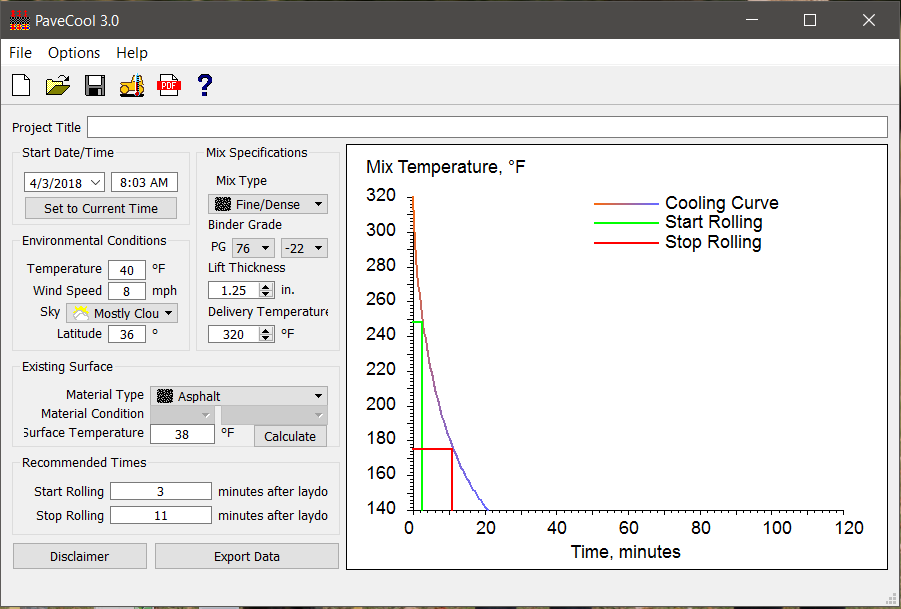 All projects requiring a Cold Weather Paving and Compaction Plan shall utilize Intelligent Compaction at no additional cost to the Department with the exception of small quantity projects such as, but not limited to, bridge approaches, intersections, and temporary traffic shifts. Required Information: ADDITIONAL COLD WEATHER TACTICSAddress Compaction:  Address Tack Coat:  In all cases except if PG64-22 is used, tack must be broken prior to paving.  If tack will not break do not pave.Regional Director (or designee) 		Approved: ___________________________  Date:  _____________cc:  Regional Materials and Tests        HQ Materials and Tests        State Pavement EngineerDate:Contract ID:Proposed Construction Date(s):Minimum Air Temp:°FMinimum Surface Temp:°FMaximum Wind Speed:mphMix Type(s):AC Grade(s):Lift Thickness(es):inMinimum Production Temperature:°FMaximum Production Temperature:°FWarm Mix Asphalt?Yes / NoMaximum Paver Speed:ft/secMaximum production rate:tphNumber of Rollers Roller Speed Number of Trucks TacticYes/No?CommentsInsulated truck bedsAdditional rollersAutomated measurement of mix temperature immediately behind screedSurface heatersCompaction aids or warm mix asphaltAdditional third-party testing documenting all mixtures placed meet density requirementsReduced production and paving ratesTacticYes/No?CommentsSurface heaters Hot applied tack or hot applied PG64-22Apply conventional tack coat at upper limit of table 403.02-1Allow longer time from application to break